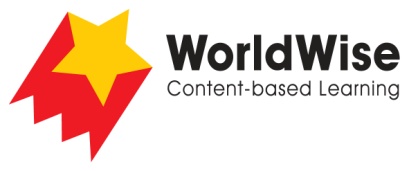 Grade 5 – Investigations							The Salmon StreamPart 5 – Present and shareLook over all of the information that you have gathered in your investigation. What are the most important ideas about your topic? Make a chart showing the most important ideas. Once completed make sure you save this file.StageAnimal 1Animal 2BirthFirst monthEarly lifeAdult lifeFoodReproductionDeath